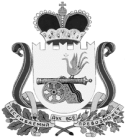 АДМИНИСТРАЦИЯВЯЗЬМА - БРЯНСКОГО СЕЛЬСКОГО ПОСЕЛЕНИЯВЯЗЕМСКОГО РАЙОНА  СМОЛЕНСКОЙ ОБЛАСТИП О С Т А Н О В Л е н и е от 18.09.2019                                                                                                            № 55Администрация Вязьма - Брянского сельского поселения Вяземского района Смоленской области   п о с т а н о в л я е т:	 1. Внести следующие изменения в муниципальную программу «Ремонт и содержание автомобильных дорог общего пользования местного значения в границах населенных пунктов на территории Вязьма-Брянского сельского поселения Вяземского района Смоленской области», утвержденную постановлением Администрации Вязьма - Брянского сельского поселения Вяземского района Смоленской области от 15 ноября 2018 года № 84 (в редакции постановлений Администрации Вязьма - Брянского сельского поселения Вяземского района Смоленской области от 23.04.2019 № 22, от 19.06.2019 № 38):1.1. В паспорте программы позицию «Объемы и источники             
финансирования Программы» изложить в следующей редакции:1.2. В Приложении к муниципальной программе «Ремонт и содержание автомобильных дорог общего пользования местного значения в границах населенных пунктов на территории Вязьма - Брянского сельского поселения Вяземского района Смоленской области»:1) позицию 2 изложить в следующей редакции:2) позицию 2.2 изложить в следующей редакции:3) позицию «Итого» изложить в следующей редакции:	2. Обнародовать настоящее постановление путем размещения на информационном стенде и официальном сайте Администрации Вязьма - Брянского сельского поселения Вяземского района Смоленской области в информационно-телекоммуникационной сети «Интернет» (http://вязьма-брянская.рф/).	3. Контроль за исполнением данного постановления оставляю за собой.Глава муниципального образованияВязьма - Брянского  сельского поселенияВяземского района Смоленской области                                        В.П. ШайтороваО внесении изменений в муниципальную программу «Ремонт и содержание автомобильных дорог общего пользования местного значения в границах населенных пунктов на территории Вязьма - Брянского сельского поселения Вяземского района Смоленской области»  Объемы  и источники             
финансирования        
Программы             Общий объем финансирования из бюджета Вязьма -Брянского сельского поселения Вяземского района Смоленской области - 10409,3 тыс. руб., в т.ч. деньги дорожного фонда - 2525,4 тыс. руб.: в 2019 году - 4047,4 тыс. руб., в т.ч. деньги дорожного фонда - 903,7 тыс. руб.в 2020 году - 3123,5 тыс. руб., в т.ч. деньги дорожного фонда - 739,9 тыс. руб.;в 2021 году - 3238,4 тыс. руб., в т.ч. деньги дорожного фонда - 881,8 тыс. руб.2Выполнение текущего ремонта и содержание автомобильных дорог на территории сельского поселения за счет средств местного бюджетаАдминистрация Вязьма - Брянского сельского поселения2019-20213143,72383,62356,62.2Расходы на содержание дорогАдминистрация Вязьма - Брянского сельского поселения2019-20211330,0180,0180,0ИТОГО4047,43123,53238,4